When I grow up I want to be a ……Hello, my name is Robyn. I am 7 years old. When I grow up I want to be an Olympic athlete. Olympic athletes do a lot of gymnastics and sometimes if they’re really good the judges looking at them press a gold button. I am really good at gymnastics. I’m able to do a lot of gymnastic tricks like front flips, cartwheels, handstands and the splits. It could a few years to get there and you must be really good at it to get the Olympics. If you weren’t they could send you back and say you aren’t good enough. You have to train a lot, lot, lot and eat healthy food. If you practise a lot you get really good. You need to wear a leotard and you have your hair in a bun, if it was in a ponytail you would be lying on it. You need to be able to land your tricks and put your hands up in the air.If you win you go on stage and you get a reward like a trophy, and you have a big crowd watching you.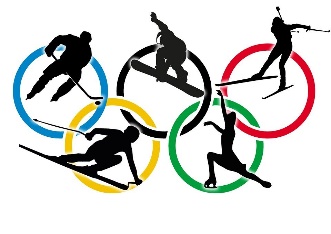 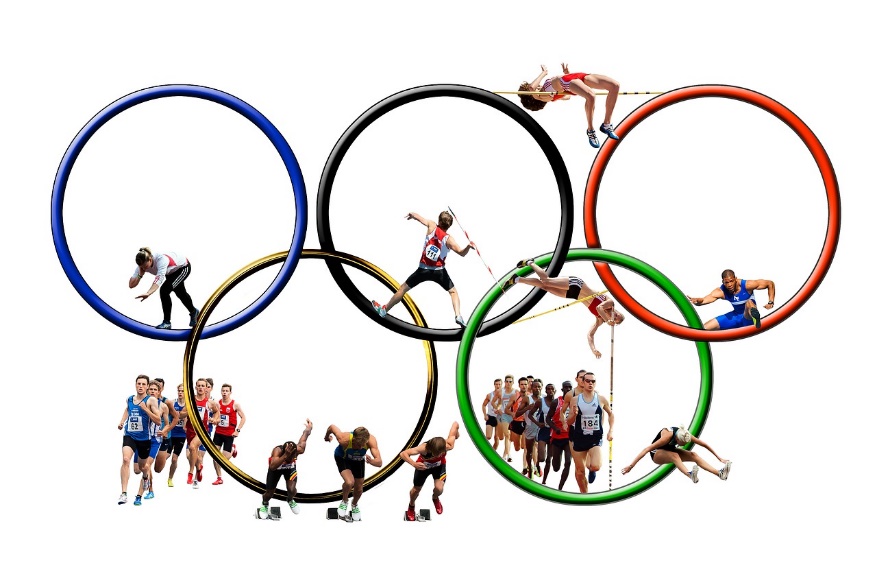 